Ministeriöiden intranet-toimintojen ja yhteisen sisäisen viestinnän kehittämisryhmän kokousAika		18.2.2016 klo 13.00 – 15.05Paikka		Säätytalo, nh 23, 2. krs		Miia Roukus 		VNK, puheenjohtajaMarit Olander	VNKLeena Niskanen	VNKHenni-Liisa Kirjavainen	TEMPekka Väisänen	MMMMarja-Leena Kultanen	UMRaila Tynkkynen	OMEila Nurmilaukas	OMPaula Sampola	SMLeena Lehtovuori	VMKimmo Vainikainen	STMHannele Sartjärvi	LVMHeidi Mäenpää	OKMEva Hagelberg	YMOuti Örn		VNKSuvi Aaltonen	VNKAnna Leppäkoski	VNKHenri Ryhänen	VNK, sihteeriPÖYTÄKIRJAKokouksen avausHenri Ryhänen avasi kokouksen klo 13:04.2	Digitaalinen julkaiseminen; aineistonhallintajärjestelmä, verkkokauppa, valtioneuvoston yhteinen avoin julkaisuarkistoOuti Örn oli pyydetty kertomaan ryhmälle digitaalisesta julkaisemisesta, aineistonhallintajärjestelmästä, verkkokaupasta sekä valtioneuvoston yhteisestä avoimesta julkaisuarkistosta. Järjestelmät ovat kuvattu pöytäkirjan liitteenä olevassa Outi Örnin esitysmateriaalissa. Lisäksi Outi kertoi, että ministeriöt voivat halutessaan ottaa valtioneuvoston materiaalipankin käyttöönsä. Alustavat kuluarviot ovat: kertaluontoinee 800 euron perustamiskustannus sekä kuukausittainen 150 euron maksu.3	VN:n yhteisen YT-elimen toiminta ja viestintätarpeetAnna Leppäkoski puhui valtioneuvoston yhteisen YT-elimen toiminnasta ja viestintätarpeista. Poikkihallinnollinen yhteistyöryhmä VN-YTR käsittelee VNK:n toimivaltaan kuuluvia, yhteisiin hallinto- ja palvelutehtäviin liittyviä asioita, jotka koskevat kaikkien ministeriöiden henkilöstöä. Puheenjohtaja toimii Janne Kerkelä ja ryhmän sihteeri on Anna Leppäkoski. Lisäksi ministeriöillä on omat yt-elimet, joissa otetaan VN-tason asiat tiedoksi. VN-YTR –yhteistyöryhmän pöytäkirjat ja asialistat ovat Senaattorissa ryhmän sivuilla:http://senaattori.vnv.fi/senaattori/vn-tyoyhteisona/yhteistoiminta-valtioneuvostotasolla/sivut/default.aspxAnna kertoi tulevista ohjeista, jotka koskevat mm. etätyötä, omaehtoista opiskelua ja henkilöstöetuuksia. Näistä tehdään tiedotteita ja kalvosettejä. Senaattorin sivuille päivitetään myös tiedot sekä tuotetaan valmiita tekstejä liitettäväksi ministeriöiden intraneteihin.4	VN:n yhteisen intranetin esiselvityshankeMiia Roukus kertoi, että valtioneuvoston kanslia järjestää keskiviikkona 2.3.2016 kuulemistilaisuuden valtioneuvoston yhteisen inranetin/sähköisen työpöydän esiselvityksestä. Tilaisuus pidetään klo 9 – 11 Säätytalossa (Sali 3, Snellmaninkatu 9-11).Kuulemistilaisuus on avoin asiasta kiinnostuneille ja siihen pyydetään ilmoittautumaan viimeistään perjantaina 26.2. sähköpostitse sisainenviestinta@vnk.fiValtioneuvoston yhteistä intranetia/sähköistä työpöytää koskeva esiselvitysraportti on parhaillaan valmistumassa. Kuulemistilaisuuden avulla halutaan kartoittaa ministeriöiden näkökulmia sen tuloksiin. Esiselvitys on tehty yhteistyössä ministeriöiden edustajien kanssa. Luonnos esiselvityksestä ja sen liitteistä löytyy Senaattorin hankesivulta: http://senaattori.vnv.fi/senaattori/toiminta/yhteiset-kehittamishankkeet/digitaalinen-valtioneuvosto/vnn-yhteinen-sahkoinen-tyopoyta/sivut/default.aspxKuulemistilaisuuden jälkeen esiselvitys lähetetään ministeriöihin lausuntokierrokselle.a. Esiselvitysraportti
Miia Roukus kertoi hankkeen esiselvitysraportin tilanteesta ja keskeisistä huomioista. Esiselvitys käynnistettiin 06/2015. Selvitys valmistuu tammi-helmikuun vaihteessa. Projektiryhmä kokooontuu viikoittain ja ohjausryhmä kokoontuu myös tiheämmällä aikataululla. Valtioneuvoston yhteinen sähköinen työpöytä tehostaa työn tekemistä ja säästää työaikaa, lisää valtioneuvoston yhtenäisyyttä sekä tehostaa merkittävästi valtioneuvostossa tuotetun tiedon jakamista ja hyödyntämistä kaikissa ministeriöissä. Työpöytä lisää asiantuntijoiden yhteistyötä ja avoimuutta sekä edistää prosessien digitalisointia. Sähköisessä työpöydässä viestinnällinen intranet on yhdistetty toimivaan asianhallintaan, tiimityötä tukeviin ryhmätyötiloihin, vuorovaikutteisuutta edistäviin sosiaalisen median sovelluksiin, tiedon löydettävyyttä helpottavaan hakukoneeseen ja käytössä oleviin toimisto- ja viestintävälineisiin.Esiselvityksen lopputuloksena ovat syntyneet seuraavat linjausesitykset:• Nykyisin käytössä olevista intranetkonsepteista valtioneuvoston tarpeita ja tavoitteita pal-velee parhaiten sähköinen työpöytä. • Sähköisen työpöydän käyttäjiä ovat ministeriöt ja UM:n edustustot. Tasavallan presidentin kanslialle ja oikeuskanslerin virastolle varataan mahdollisuus ottaa sähköinen työpöytä ha-lutessaan käyttöön.• Valtioneuvoston yhteinen sähköinen työpöytä korvaa nykyiset erilliset ministeriöiden in-tranetit ja Senaattori-palvelun. Erillisiä ministeriökohtaisia intranetejä ei rakenneta.• Valtioneuvoston sähköisen työpöydän konsepti pohjautuu viiteen vision osa-alueeseen: työyhteisöviestintä, oma työskentely, verkostoituminen, palvelut ja johtaminen. • Yhteisen palvelun konsepti on virkamiehen henkilökohtainen sähköinen työpöytä, eli aloi-tussivuna on virkamiehen personoitu näkymä. Tämä tarkoittaa, että työpöydälle nousevat oman yksikön/osaston, ministeriön ja valtioneuvostotason tiedon lisäksi virkamiehen yli organisaatiorajojen menevät verkostot.• Työpöydällä on yhteinen visuaalinen ilme. Ministeriön sisältö erotetaan visuaalisesti esi-merkiksi omalla värillään.• Valtioneuvoston yhteisen sähköisen työpöydän alustajärjestelmäksi valitaan Microsoft Sha-repoint. Se on nykyiseen tekniseen ympäristöön sopivampi ja toiminnallisesti parempi vaih-toehto, kun huomioidaan sähköisen työpöydän tavoitteet ja menossa olevat muut kehitys-hankkeet.• Sähköiseen työpöytään sisältyvät ministeriöiden tietosisällöt ovat kaikkien valtioneuvoston virkamiesten käytettävissä. Tiedon avoimuus edistää valtioneuvoston sisäistä liikkuvuutta ja auttaa niitä virkamiehiä, jotka tarvitsevat tietoa useammasta ministeriöstä.• Sähköisellä työpöydällä voi olla käyttäjäoikeuksilla rajattuja ryhmätyötiloja tarpeen mu-kaan.b. varsinainen hanke ja sen organisointiHankkeen organisointi ratkaistaan pääosin hanketta asetettaessa. Hankkeeseen liittyy useita pro-jekteja, joita voidaan perustaa lisää hankkeen eri vaiheissa. Ministeriöillä on edustajia hankkeen eri projekteissa. Hankkeessa pyritään ottamaan mahdollisimman hyvin huomioon loppukäyttäjien näkemykset ja toiveet. Loppukäyttäjät voivat olla mukana projektiryhmissä tai erillisessä käyttäjä-ryhmässä. Hanke etenee vaiheittain, mahdollisimman ketterästi, iterointia ja pilotointia hyödyntäen.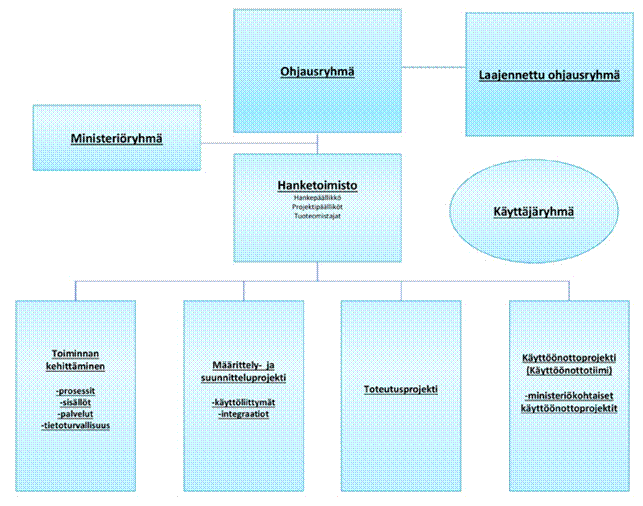 5	Yhteinen sisäinen viestintäLeena Niskanen kertoi ajankohtaisista tiedotettavista asioista, joista on tulossa tiedote, joka lähetätään ministeriöiden intranet-toimituksille:Terveystalon asiakastyytyväisyyskysely on tehty muutamissa ministeriöissä. Tuloksista tulee juttuArppeanumin avoimien ovien tilaisuuksia tulee vielä 1 kevään aikana.6	Intranet-toimintojen kehittäminena. Verkostomaisen yhteistyön työvälineiden kehittäminenHenri Ryhänen kertoi verkostomaisen yhteistyön työvälineiden kehittämisestä. Kehittämishankkeen tavoite on parantaa mielikuvaa VNHY:stä, VNHY:n palveluista ja muista VNHY:n keskeisistä toiminnoista. Keinoina käytetään tiedon lisäämistä VNHY:n palveluista ja muista keskeisistä toiminnoista, palvelujen kehittämistä ja toimintojen viestintää ja markkinointia. Kokeillaan myös sosiaalisen median välineitä verkostomaisen yhteistyön, tiedonkulun ja neuvontapalveluiden hoitamisessa.Kevään 2016 aikana selvitetään, mille verkostoille perustetaan omat ryhmätyötilat ja mitä sosiaalisen median työkaluja voitaisiin hyödyntää verkostomaisessa työskentelyssä. Esimerkkejä: YTNK:lle voitaisiin perustaa ryhmätyötila, johon kootaan kaikki aineisto; selvitetään, mitä sosiaalisen median työvälineitä voitaisiin integroida ryhmätyötilaan. Online-chat-palvelu soveltuu hyvin neuvontapalveluihin, yammer ja slack  soveltuvat verkostoissa käytävään keskusteluun ja kokemusten vaihtoon.b. Hakukone –työpajan kuulumisiaHakukone –työpaja on 17.2.2016. Työpajaan kerättiin Sharepointin hakua parantavia tapauksia ja tehdään ratkaisuja testipalvelimelle. Työpajaan osallistuivat Senaattori-farmin alatyöryhmän ihmiset sekä CGI:n tekniset edustajat.Työpajassa käsiteltävät kehitystapaukset: Henkilöhaun kehittäminenKoskee: TEM:n Paja, VM:n Sentti ja VNK:n Kabinettia. 	Henkilöhaun kehittäminen; aakkosellinen luettelo osastojen henkilöstöstä sekä koko henkilöstöstä. Nyt on käytössä ryhmittäiset listaukset, joissa tuo aakkosongelma.2. Senaattori-farmin intranetien haun tarkentamiseenSenaattori, VNK:n Kabinetti, Ensimmäisessä vaiheessa keskitytään Senaattori-farmin intranetien haun tarkentamiseen. Määritellään hakuja rajaavia ehtoja ns. ”refiners”. Sharepointin hakukoneenominaisuuksista otetaan hyöty irti; parannetaan tulossivua tarkentimineen, otetaan käyttöönhakutulosten säätäminen ja hakujen analysointi. 3. Tutkitaan haun käyttämistä listakohtaisesti, esim. "Toiminnot" -osion selkeyttäminen.SenaattoriTutkitaan haun käyttämistä listakohtaisesti, esim. "Toiminnot" –osiossa olevan HE-luettelon haku:http://senaattori.vnv.fi/senaattori/toiminta/paatoksenteko/vnn-ja-ekn-yhteistyo/he-luettelo/sivut/default.aspx4. Senaattorisisällön ulottaminen ministeriön intran hakuunMeillä olisi tarve saada erityisesti tiedonlähteet haun piiriin. Nyt kun Sentissä tiedonlähteet on nostettu Tietotuen sivulta sisältökyselyllä, niin Senttihaulla niitä ei löydy. Käytännössä tämä ei kait onnistu nyt kuin Kabinetissa ja Sentissä, mutta voisiko katsoa ihan tulevaisuuttakin ajatellen?7	Muut asiat
a. vieras seuraavaan kokoukseenSeuraava kokous on UM:össä. Marja-Leena Kultanen selvittää mahdollista puhujaa kokouksen aluksi, esim. UM:n viestintäjohtaja tai henkilö, joka avaa UM:n ominaislaatua esim. lähetystöjen suhteen.Tulevaisuudessa mahdollisia vieraita voisi olla hallituksen kärkihankkeiden vetäjät ja Suomi 100 –juhlavuoden vetäjä Pekka Timonen.8	Kokouksen päättäminenPuheenjohtaja päätti kokouksen klo 14:30.Liitteet	Outi Örn – Digitaalisen julkaisemisen hankeAnna Leppäkoski - Yhteistoiminta valtioneuvostossaJakeluTiedoksi